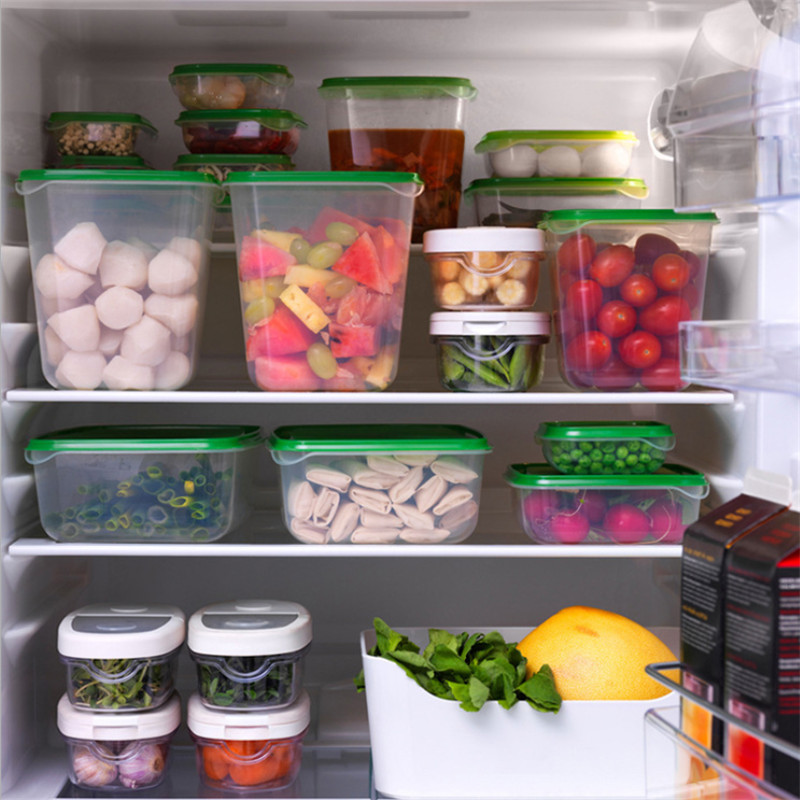 Task 1Listen to the story:https://www.youtube.com/watch?v=QjB8yi5KKoQTask 2Choose the correct word:1.The girl lives with her brother/old woman/her father.2.They are very rich/poor/average.3.One day the girl meets an old woman/a young woman/her Godmother.4.When you are hungry, say the pot: ”Little pot, stop/cook/continue!”5.The girl comes home with the magic pot/the old woman/a book.6.Now they have got much money/food/time.7.The pot cooks porridge/meat/drinks.8.The mother can/cannot/will remember the words!9.The people must eat/swim/jump their way!10.Nobody is happy/hungry/glad.Task 3Choose if it is true or false:1.The lives with her sister.2.They are very poor.3.One day the girl meets a young woman.4.The old woman gives her a magic stick.5.Her mother is not sad.6.The mother can remember the words.7.The people like the porridge.Task 4Listen to the story:http://www.englishlistening.rocks/online-english-listening-practice-the-empty-pot/Task 5Choose the correct variant:1.What does empty mean?a.nothingb.full2.What is the past tense of think?a.thinkedb.thought3.What is the opposite of honesta.tell the truthb.tell a lie4.Why did so many children have a flower?a.They used different seeds.b.They were good at growing things.5. Why did the king choose Ping as the winner?a.He had the best flower.b.He was honest.6.What lesson does this story teach?a.Honest people can be lucky.b.It is good to be honest.Task 6Listen to the story:http://www.englishlistening.rocks/learn-english-online-time-to-die/Task 7Choose the correct variant:1.What is the synonym for image?a.thinkb.photo2.What does famous mean?a.bestb.well known3.What did the boy break?a.a cupb.a table4.What did the boy do just before the teacher came into the room?a.He asked the question.b.He hid the broken cup.5.Why did the boy say, ‘’It was time for the cup to die?”a.He didn’t want the teacher to be angry.b.He wanted to make a joke.ANSWERSTask 2Choose the correct word:1.The girl lives with her brother/old woman/her father.2.They are very rich/poor/average.3.One day the girl meets an old woman/a young woman/her Godmother.4.When you are hungry, say the pot: ”Little pot, stop/cook/continue!”5.The girl comes home with the magic pot/the old woman/a book.6.Now they have got much money/food/time.7.The pot cooks porridge/meat/drinks.8.The mother can/cannot/will remember the words!9.The people must eat/swim/jump their way!10.Nobody is happy/hungry/glad.Task 3Choose if it is true or false:1.She lives with her sister. False2.They are very poor. True3.One day the girl meets a young woman. False4.The old woman gives her a magic stick. False5.Her mother is not sad. True6.The mother can remember the words. False7.The people like the porridge. TrueTask 5Choose the correct variant:1.What does empty mean?a.nothingb.full2.What is the past tense of think?a.thinkedb.thought3.What is the opposite of honesta.tell the truthb.tell a lie4.Why did so many children have a flower?a.They used different seeds.b.They were good at growing things.5. Why did the king choose Ping as the winner?a.He had the best flower.b.He was honest.6.What lesson does this story teach?a.Honest people can be lucky.b.It is good to be honest.Task 7Choose the correct variant:1.What is the synonym for image?a.thinkb.photo2.What does famous mean?a.bestb.well known3.What did the boy break?a.a cupb.a table4.What did the boy do just before the teacher came into the room?a.He asked the question.b.He hid the broken cup.5.Why did the boy say, ‘’It was time for the cup to die?”a.He didn’t want the teacher to be angry.b.He wanted to make a joke.